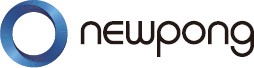 File Number:  	 Name:  		Sonocare Sample ConsentDate:  	SONOCARE TREATMENT SHOULD ONLY BE PERFORMED AFTER A COMPLETE DISCUSSION OF THE RISKS RELATED TO THE TREATMENT AND WRITTEN INFORMED CONSENT OBTAINED.The following points of information have been specifically discussed and I have had the opportunity to ask any questions concerning this information:The SONOCARE delivers ultrasound energy to the skin. I understand that light sensation of warmth or throbbing can give discomfort during the treatment when the ultrasound energy is delivered. I have discussed with my practitioner the options available to me to optimize my comfort during the procedure.The skin may appear red for a few hours. It is normal to experience slight swelling for a few days after the procedure, but these are mild and temporary in nature.Occasional temporary effects may include irritant dermatitis, itchy, or rash which resolves in days to weeks.It has been explained to me that the results vary from patient to patient, and, the collagen building on the inside that helps counter the effects of gravity does not have a visible effect on the outside.	I understand that results will be seen over the course of 3 to 6 months when I treated 8-10 times and that some patients may benefit from more than one treatment. I also understand that SONOCARE is not intended to immediate or dramatic effect as an invasive surgical procedure or devices which deliver high heat energy.By my signature below, I certify that I have read the above informed consent and I fully understand it. I have been given ample opportunity for discussion and all my questions have been answered to my satisfaction. I hereby consent to perform the SONOCARE treatment.Client’s Signature	DateStaff Signature	Date2020.06.17